20 kwietnia 2020 r.                                   Klasa II bTermin realizacji zadań: 21.04.2020 r.Witajcie Kochani!Mam nadzieję, że odpoczęliście podczas weekendu i jesteście gotowi do pracy. Dziękuję wszystkim, którzy przesłali opowiadania, widzę, że się bardzo staracie, co mnie bardzo cieszy.  Dzisiaj zaczynamy krąg tematyczny: Radośnie i bezpiecznie. Nasz dzisiejszy temat: Bezpiecznie na rowerze. Poćwiczysz czytanie, dowiesz się w co powinien być wyposażony rower i jak bezpiecznie się nim poruszać. Poćwiczysz też ortografię oraz odczytywanie wskazań zegara. Na koniec przeprowadzisz obserwację przyrodniczą. Do dzieła!1.Przeczytaj głośno tekst ,,Dla kogo ta ścieżka?” – podręcznik str. 62-63. Spróbuj ocenić zachowanie Kacpra i dziewczynki. 2.Na podstawie czytanki ponumeruj zdania zgodnie z kolejnością wydarzeń(ćwiczenia, str. 69, zad. 1.)3.Wykonaj ćw. 2 ze str. 69. 4.Obejrzyj film o tym, jak powinien być wyposażony rowerhttps://www.youtube.com/watch?v=u-LMYH3yLLMPamiętaj, że podczas jazdy na rowerze trzeba mieć na głowie kask, a do ukończenia 10 roku życia nie możesz jeździć bez osób dorosłych po drogach publicznych. 5.Zapisz do zeszytu lekcja, datę temat. Wykonaj zadanie 1 z kropką ze str. 61 w podręczniku. Zapamiętaj kolejną zasadę ortograficzną po spółgłoskach b i p piszemy rz. (zadanie 2 jest dla chętnych)Matematyka1.Obejrzyj film ,,Zegar i jednostki czasu”. https://www.eduelo.pl/prezentacja/783/ (warto, polecam)2.Przeanalizyj zadani ze str. 32 podręcznika.3.Wykonaj zadania ze str.44 w ćwiczeniach. Możesz wykonać zegar, na którym będziesz ustawiał godziny.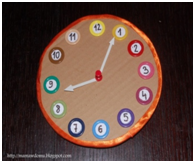 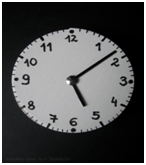 A teraz zadanie przyrodnicze. Wykonaj zadanie 3 – ćwiczenia, str.70 :- pobierz próbki piasku i ziemi ogrodowej, - przeprowadź obserwację zgodnie z instrukcją i zapisz wyniki w tabeli, - zaznacz, gdzie rośliny i zwierzęta mają lepsze warunki do życia: w piasku czy w glebie, - zrób zdjęcie uzupełnionej karty obserwacji i wyślij do nauczyciela. Na wykonanie zadania masz tydzień. Powodzenia!